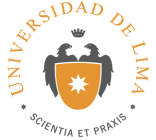 Carrera de Ingeniería IndustrialOficina de Grados y TítulosFICHA DE REGISTROEXAMEN DE SUFICIENCIA PROFESIONAL 2017-2*Digitar todos los datos, no se aceptará a mano.(Sólo bachilleres Sin Experiencia)(Sólo si también se presenta)Tiempo de experiencia profesional:(Sólo se tendrá en cuenta la experiencia acreditada con certificados de trabajo)Nota: Los expedientes que se encuentren observados y no están debidamente modificados serán automáticamente descalificados, sin lugar a reclamo, los documentos originales se recogerán al final del proceso (los que no sean recogidos serán desechados sin lugar a reclamo).PARA SER LLENADO POR LA COMISIÓN DE GRADOS Y TÍTULOSObservaciones:COMITÉ DE GRADOS Y TÍTULOS								  Firma y FechaApellidos y Nombres:Apellidos y Nombres:Celular:  Semestre en el que concluyó la carrera:  Semestre en el que concluyó la carrera:Código:  Correo electrónico:SIN EXPERIENCIASemestre que cursó Seminario de Investigación II o Proyecto de investigación II:Nombre de su pareja de Seminario de Investigación II o Proyecto de investigación II:CON EXPERIENCIACONVOCATORIA ESPECIALResumen Ejecutivo o Proyectos Ejecutados  (4 juegos)CV (4 juegos)Doc. OriginalesProcede inscripción:Fecha:Recojo de documentos originales: